СОВЕТ  ДЕПУТАТОВДОБРИНСКОГО МУНИЦИПАЛЬНОГО РАЙОНАЛипецкой области34-я сессия  VI-го созываРЕШЕНИЕ29.11.2018г.                               п.Добринка	                                     №250-рсО внесении изменений в решение Совета депутатовДобринского муниципального района от 22.09.2015 № 8-рс «О регистрации депутатской группы «ЕДИНАЯ РОССИЯ»в Совете депутатов Добринского муниципального районаЛипецкой области Российской Федерации шестого созыва»	В соответствии с  п.8  ст.29 Устава Добринского муниципального  района,  ст.10 Регламента Совета депутатов Добринского муниципального района и решением Совета депутатов Добринского муниципального района от 30.10.2018 №241-рс «О досрочном прекращении депутатских полномочий депутатов Совета депутатов Добринского муниципального района Батышкина Вадима Владимировича, Жаворонковой Наталии Васильевны, Ходякова Сергея Васильевича, Яковлева Виктора Геннадьевича»,   учитывая совместное решение депутатской группы «ЕДИНАЯ РОССИЯ» в Совете депутатов Добринского муниципального района Липецкой области Российской Федерации шестого созыва и постоянной комиссии по правовым вопросам, местному самоуправлению и работе с депутатами, Совет депутатов Добринского муниципального районаРЕШИЛ:		1.Внести в решение Совета депутатов Добринского муниципального района от 22.09.2015 №8-рс «О регистрации депутатской группы «ЕДИНАЯ РОССИЯ» в Совете депутатов Добринского муниципального района Липецкой области Российской Федерации шестого созыва» следующие изменения:	1.1.Исключить из состава депутатской группы «ЕДИНАЯ РОССИЯ» в Совете депутатов Добринского муниципального района Липецкой области Российской Федерации шестого созыва депутатов Совета депутатов Добринского муниципального района:- от сельского поселения Нижнематренский сельсовет Батышкина Вадима Владимировича в связи с досрочным прекращением полномочий депутата Совета депутатов Добринского муниципального района;- от сельского поселения Верхнематренский сельсовет Жаворонкову Наталию Васильевну в связи с досрочным прекращением полномочий депутата Совета депутатов Добринского муниципального района;- от сельского поселения Дуровский сельсовет Ходякова Сергея Васильевича в связи с досрочным прекращением полномочий депутата Совета депутатов Добринского муниципального района;-от сельского поселения Каверинский сельсовет Яковлева Виктора Геннадьевича в связи с досрочным прекращением полномочий депутата Совета депутатов Добринского муниципального района.	1.2. Включить в состав депутатской группы «ЕДИНАЯ РОССИЯ» в Совете депутатов Добринского муниципального района Липецкой области Российской Федерации шестого созыва депутата Совета депутатов Добринского муниципального района:	-от сельского поселения Нижнематрнеский сельсовет Беляеву Марию Федоровну;-от сельского поселения Верхнематренский сельсовет Вострикову Зою Васильевну;-от сельского поселения Дуровский сельсовет Цынгина Николая Александровича;-от сельского поселения Каверинский сельсовет Стрельникова Василия Федоровича. 2.Настоящее решение вступает в силу со дня его принятия.Председатель Совета депутатовДобринского муниципального района                                    М.Б.Денисов   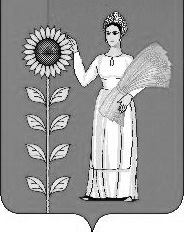 